На выборах Главы Хакасии состоялась жеребьевка по распределению эфирного времени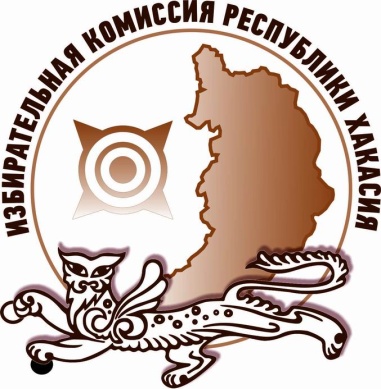 24 сентября 2018 года в Избирательной комиссии Республики Хакасия состоялась жеребьевка по распределению эфирного времени и печатной площади, предоставляемых региональными государственными организациями телерадиовещания и печатными изданиями для проведения предвыборной агитации на выборах Главы Республики Хакасия – Председателя Правительства Республики Хакасия. Жеребьевка проводилась между двумя кандидатами – Валентином Коноваловым, выдвинутым региональным отделением партии КПРФ и Андреем Филягиным, выдвинутым региональным отделением партии СПРАВЕДЛИВАЯ РОССИЯ.Эфирное время распределено на телерадиоканалах организаций АУ РХ «Информационный телевизионный центр «Хакасия» и ГТРК «Хакасия», печатная площадь – в газетах «Хакасия» и «Хабар».На телевидении и радио кандидаты получили по 60 минут бесплатного эфирного времени, в том числе – по 40 минут на проведение совместных агитационных мероприятий.Отдел общественных связей и информации ИК РХ23-94-37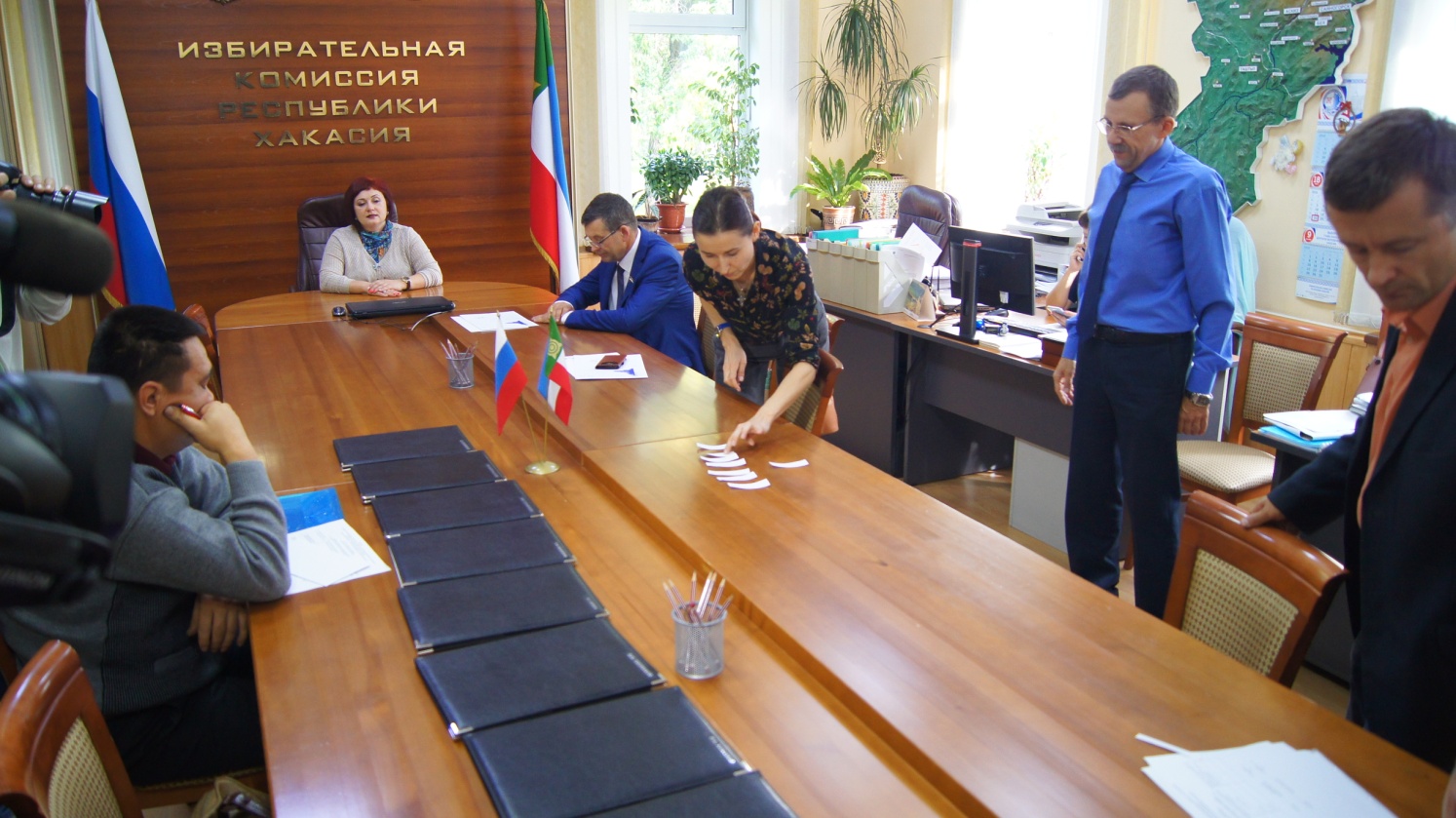 